RoDSEC2018 – 2019Programme of Events for the Longer NightsFilm Night: “Journey’s End”     Sunday 28th October in . @      Tickets: £5     (Proceeds in aid of The Royal British Legion)Come join with us in experiencing a new RoDSEC venture. For the first time, we shall be using Rolleston Club as a cinema venue. As part of Rolleston’s continuing programme of  Armistice Centenary Commemorations, we shall be screening “Journey’s End”. This is an opportunity to see, in good company, ‘an excellent new film version of RC Sherriff’s classic 1928 stage play adapted by Simon Reade and directed by Saul Dibb’. Released in the  in February, critics across the board have produced highly complimentary reviews:   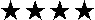     SUN      INDEPENDENT      DAILY MAIL      GUARDIAN                                                         “This drama about the First World War is quietly moving as it conveys the horrors of war without heaviness, focussing on humanity and relying little on battle scenes”(Common Sense Media review by Jeffrey M Anderson)     “…wonderfully acted First World War drama goes deep into the trenches.” (The Telegraph review by Tim Robe) Carols Around the Christmas Tree      6:30-7:30pm Friday 7th December Come join us in this new improved Christmas celebration; gather round the re-positioned Christmas tree and enjoy the delights of a surround-sound experience. Light up your lanterns and join the throng of community carol singers gathered on the Almshouses lawn. Be guided again by our incomparable compere, Rev , through a programme of Christmas Carols, accompanied by the Burton Salvation Army Band. Be in time to join in the count down and then behold the switching on of the enhanced Christmas lights by our Guest of Honour , Rollestonian of the Year. Bring the family to a wonderful Friday night occasion, a fine, free and festive way to start the weekend just two weeks from Christmas. See, hear and enjoy the changes we’ve made. The usual tasty seasonal refreshments will be served. Also, be on the look out for the possibility of a surprise and friendly encounter with a special Christmas guest.Fusion    Sunday 27th January in Rolleston Club at       Tickets: £7.50 (including light refreshments)We are very much looking forward to welcoming this popular local ensemble.‘Fusion’, a local close harmony group, have been performing together for a number of years now, entertaining their audiences with songs ranging from musical theatre to swing, classic pop and film. Please join us for a relaxed, friendly evening in the company of this accomplished and gifted group of talented performers. Most of them will probably be known to you already as local residents and also as principals and mainstays of the celebrated Burton Musical Theatre Company. This promises to be a night to remember. “It Is Now” by Anonymous Is A Woman Theatre Company (Live & Local)      Sunday 31st March, 2019 at 7:30pm     Rolleston   Club     Tickets: £10 (Not available until the New Year)Anonymous Is A Woman Theatre Company is an innovative troupe who have been earning   fantastic reviews wherever they have travelled. We are lucky to have been allocated our first choice act this time and are very much looking forward to another terrific entertainment.‘It Is Now’ is set at a wedding in an era of great music - the sixties – and the music will be a very important element of the show. The date of the wedding is 30th July 1966; the day  won the World Cup. This sets up a hilarious set of circumstances – imagine all the weddings you’ve been at where someone has snuck a radio in to listen to their team’s crucial match, but magnified 100 times!The audience will be involved in the performance but not ‘exposed’ and feeling like they are ‘on stage’. The hall will be set up for a wedding with the top table, bunting, flowers etc and the audience will be welcomed as guests. The wedding celebration seamlessly becomes a theatre show with the four actors performing the story in and around the room, amongst the ‘guests’.  ROLLESTON REMEMBERS Turning the Village RedThanks to all who have planted and nurtured, in drying times, the magnificent displays of red that flower and flourish in profusion throughout the village. Clearly, a great deal of thought, careful planning and hard work has been put into creating so many moving and personal statements. Walking in any direction along local lanes one soon comes across many wonderful brilliant bursts of red flowers blooming bright in gardens and borders, standing proud in pots and planters, bowing beautifully from baskets and being cheerful in assorted containers. From the welcoming raised brick beds at the village edge to the exotically planted rail-top boxes and the brimming Burnside borders at the centre, the planting theme flourishes in pockets right across the village. If you have not yet seen this blessing of red, now is the time to enjoy these remarkable displays. Plants will be at their blooming best as high summer approaches – don’t forget to take your camera.So many people and community groups have invested heavily in this project; together they have nurtured a fitting tribute as the centenary of Armistice Day approaches. Thank you.Remembrance Poppy CascadeImpressive Lift-off On Tuesday 3rd July a team of engineers and rude mechanicals gathered in St Mary’s churchyard to devise a cunning plan for the installation of the Cascade. High winds resulted in us making a slight modification to the original idea and it was decided to locate the cascade on the west wall of the church tower. This was tried out and a number of the actual poppies were attached to the netting, which was then hauled high up the tower. The effect was very impressive indeed, with the red poppies glowing as they caught the bright sunshine. This impressive lift-off bodes well for the installation of the complete works, which starts on Monday 5th November. Weather permitting, the cascade will be in place for twelve days. It is due to be taken down on Friday 16th November.  Poppy Trees As flowers fade with the approach of autumn, we aim to continue the red theme by wrapping tree trunks and branches with knitted and crocheted poppies attached to strips of garden netting. We have only a limited supply of poppies and would appreciate extra help with the making of many more. It would be great if we could poppy-wrap a number of trees down Brookside, on the Croft and along Burnside.  To get you started, Angie Gillespie has kindly provided this poppy knitting pattern: POPPY – ROTATE PINUse 5mm needle (old No. 6)Cast on 36 stitches.Knit 4 rowsRow 5	Knit 3 then rotate needle 360°,		Knit 6 then rotate		Repeat to last 3 stitches Knit 3Row 6	Knit 2 together to end of rowRow 7 	Knit 2 together to end of rowRow 8 	Knit 2 together to end of rowBreak wool & thread through                            ____________            Black wool for centre. Use 4mm needle (old No. 8)            Cast on 12 stitches	Knit 1 row	Knit 2 together to end of row	Break wool & thread through & gather up.           	Alternatively use a black button.	(4.00mm = No. 8)  (5.00mm = No.6)